Docket No: A-2010-2151038Utility Code: 1111687CERTIFIED	VERDE ENERGY USA INC12140 WICKCHESTER LANE SUITE 100HOUSTON, TX 77079RE:  License UpdateTo Whom It May Concern:	Pennsylvania Public Utility Commission (Commission) staff recently conducted an internal review of Commission issued Electric Generation Supplier (EGS) and Natural Gas Supplier (NGS) licenses.  The review revealed inconsistencies on some licenses regarding certain information such as descriptions of a licensees’ operations, customer classes, or service areas.  As a result, the Commission is issuing revised EGS/NGS licenses for those particular licensees to correct these inconsistencies and clearly identify the licensees’ operations, customer classes, and service areas.	VERDE ENERGY USA INC’s license was identified as one of the EGS/NGS licenses which contained an inconsistency requiring a correction.  Therefore, a revised license is attached to this letter.    Please note, the Commission is only correcting the language on the license, not altering the approved authorities related to the operations, customer classes, and service areas of each EGS or NGS.	Please direct any questions or concerns to Debra Backer – Energy Supervisor, Bureau of Technical Utility Services, at dbacker@pa.gov (preferred) or (717) 783-9787.		Sincerely,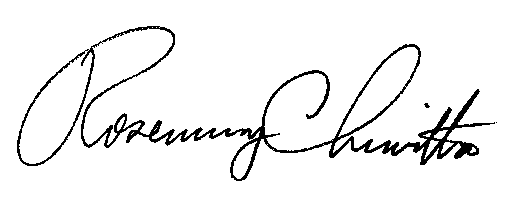 		Rosemary Chiavetta		SecretaryEnclosure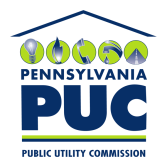 COMMONWEALTH OF PENNSYLVANIAPENNSYLVANIA PUBLIC UTILITY COMMISSION400 NORTH STREET, HARRISBURG, PA 17120COMMONWEALTH OF PENNSYLVANIAPENNSYLVANIA PUBLIC UTILITY COMMISSION400 NORTH STREET, HARRISBURG, PA 17120IN REPLY PLEASE REFER TO OUR FILEFebruary 25, 2020